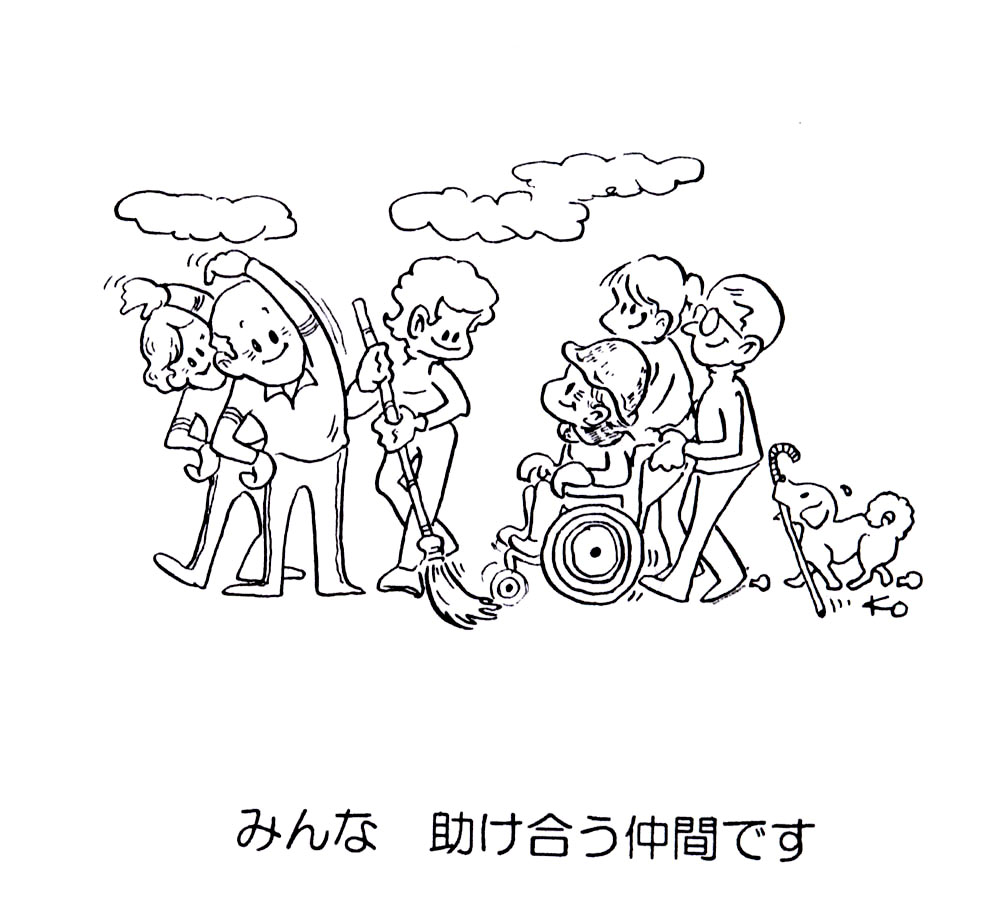 ナルク福祉調査センター福祉サービス第三者評価の受審・説明依頼を申込みます。　①申込日　　　　年　　　　月　　　　日※上記①～⑬の必要個所を全てご記入のうえ、下記あてにファクシミリもしくは郵送でお送りください。②法　人　名②法　人　名ﾌﾘｶﾞﾅ　　　　　　　　　　　　　　　代表者名ﾌﾘｶﾞﾅ　　　　　　　　　　　　　　　代表者名③受審施設名設立年月日③受審施設名設立年月日ﾌﾘｶﾞﾅ（西暦）　　　　年　　　月　　　日　　（府から事業者指定を受けた日）ﾌﾘｶﾞﾅ（西暦）　　　　年　　　月　　　日　　（府から事業者指定を受けた日）④受審希望 種別・施設系入所・施設系通所介護・居宅支援・訪問介護・その他・施設系入所・施設系通所介護・居宅支援・訪問介護・その他⑤施設代表者職名職名⑤施設代表者ﾌﾘｶﾞﾅ氏　名.ﾌﾘｶﾞﾅ氏　名.⑥第三者評価担当者（上記⑤と異なる場合）職名職名⑥第三者評価担当者（上記⑤と異なる場合）ﾌﾘｶﾞﾅ氏　名ﾌﾘｶﾞﾅ氏　名⑦ご担当者連絡先TELFAX⑦ご担当者連絡先ｅメールｅメール⑧施設住所〒〒⑨書類等送付先住所（上記⑧と異なる場合）〒〒⑩利用者数利用者　　　　　名　　　　　定員　　　　　名　利用者　　　　　名　　　　　定員　　　　　名　⑬訪問調査希望時期⑬訪問調査希望時期令和　　年　　　月頃の訪問調査を希望します令和　　年　　　月頃の訪問調査を希望します